Учим ноты с помощью стихов: ДО - До уселась на скамейке, на добавочной линейке РЕ - РЕ под первою линейкой, поливает грядки лейкой. МИ - А на первой МИ живет, песни грустные поет ФА - Между первой и второй, ФА пришла к себе домой СОЛЬ - На второй линейке СОЛЬ, у нее большая роль ЛЯ- Посмотрела ЛЯ в окошко, может там гуляет кошка? СИ - А на третей, посмотри, поселилась нота СИ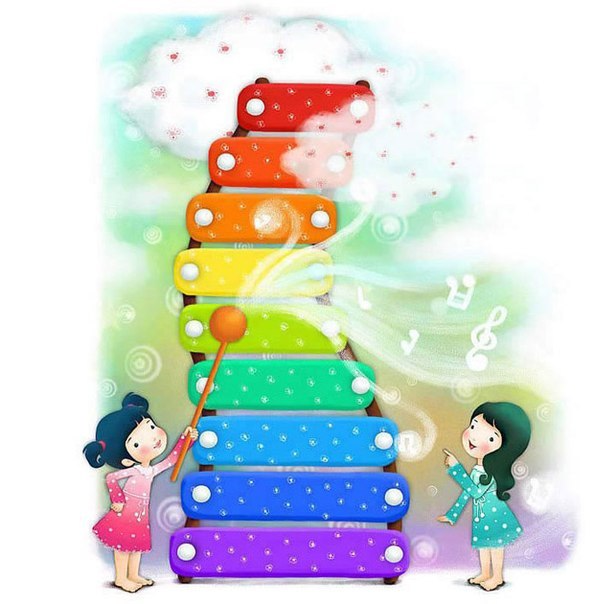 